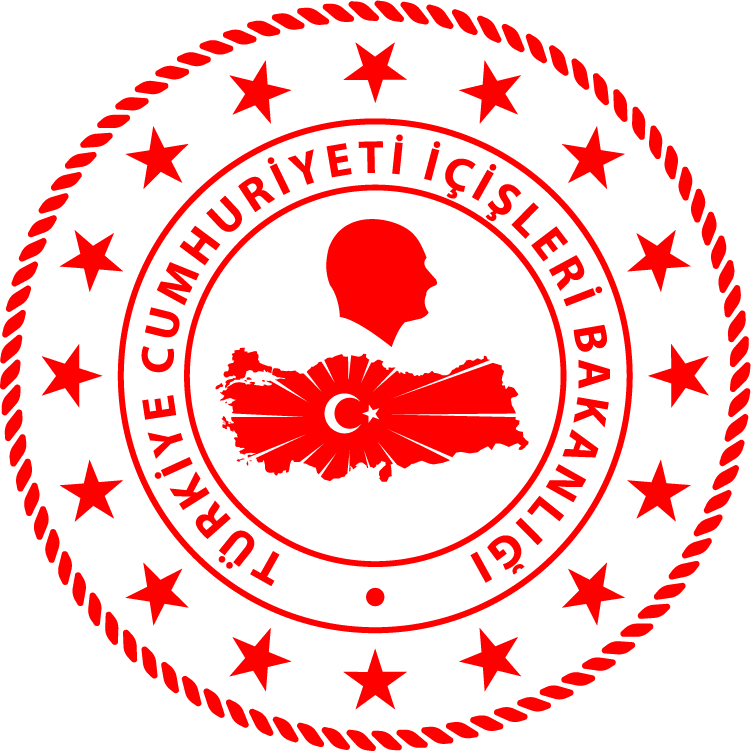 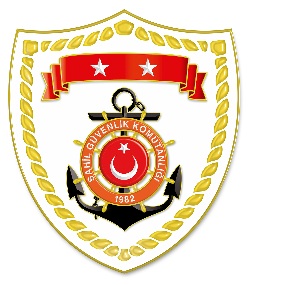 Ege BölgesiS.NoTARİHMEVKİ VE ZAMANOLAYTIBBİ TAHLİYE YAPILAN ŞAHISLARAÇIKLAMA101 Nisan 2020İZMİR/Çeşme
11.33BoğulmaTehlikesi1Çeşme ilçesi açıklarında dalış esnasında boğulma tehlikesi geçiren 1 şahsın tıbbi tahliyesi gerçekleştirilmiştir.